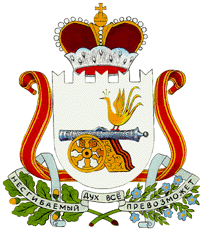 АДМИНИСТРАЦИЯ ЗАБОРЬЕВСКОГО СЕЛЬСКОГО ПОСЕЛЕНИЯДЕМИДОВСКОГО РАЙОНА СМОЛЕНСКОЙ ОБЛАСТИРАСПОРЯЖЕНИЕот 15.03.2017 года №8-рВ связи с началом пожароопасного сезона и в целях предупреждения пожаров на территории Заборьевского сельского поселения Демидовского района Смоленской области, уменьшения их последствий, своевременной организации тушения пожаров в весенне-летний пожароопасный период 2017 года:1. Организовать очистку территорий от сгораемого мусора, отходов и иных пожароопасных веществ и материалов.2. Организовать проверку и приведение в исправное состояние  источников противопожарного водоснабжения, водозаборных устройств, указателей и подъездных путей к водоисточникам.3. Организовать несение дежурства жителями в населенных пунктах с целью оперативного реагирования на пожары, вызванных горением сухой травы.4. Ограничить доступ населения в лесные массивы и торфо-болота.5. Провести инструктаж членов добровольных пожарных дружин, оснастить их первичными средствами пожаротушения, отработать их оповещение.6. Организовать разведку пожароопасных зон, своевременный сбор и обобщение информации о складывающейся обстановке на подведомственной территории и объектах экономики, выявлять индивидуумов, склонных к поджогам.7. Провести на местах комиссионное пожарно-техническое обследование объектов жизнеобеспечения, жилого фонда, общественных зданий в целях определения полноты проведенных противопожарных мероприятий.8. Организовать противопожарную пропаганду и обучение населения мерам пожарной безопасности на собраниях граждан – распространением предупредительных листков и памяток.9. Не допускать сжигания стерни, пожнивных остатков и разведения костров на полях, постоянно разъяснять населению об опасностях проведения самостоятельных палов и указывать на меры ответственности за причинение ущерба.10. Организовать разъяснение населению необходимость страхования жизни и домов от чрезвычайных ситуаций природного характера и умышленных действий.Глава муниципального образованияЗаборьевского сельского поселенияДемидовского района Смоленской области                              Е.В. Хотченкова О мерах по обеспечению пожарной безопасности на территории муниципального образования Заборьевского сельского поселения Демидовского района Смоленской области в весенне-летний период 2017 года